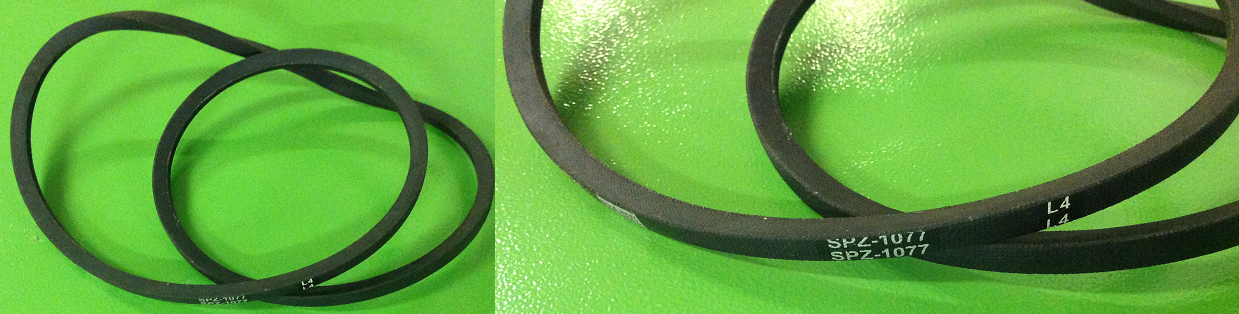 Код из 1САртикулНаименование/ Бренд/ПоставщикТехнические характеристикиГабаритыД*Ш*В,ммМасса,грМатериалМесто установки/НазначениеF0029134Ремень клиновой SPZ-10779*9,7*1077F00291349*9,7*1077F00291349*9,7*1077